https://www.southwesterncc.edu/registrar/commencement-instructions Commencement Instructions Print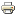 Instructions for All DivisionsGraduates arrive no later than 5:30 pmReport to the 2nd floor lobby of the Balsam Center to pick up name card and line up.Check card carefully for errors.  DO NOT LOSE CARD. If your name is difficult to pronounce, you should let us know. We will ask you to write the phonetic pronunciation on your card.Graduates assemble in single line on second floor of Balsam Center.Graduate processional will enter auditorium at the designated graduation ceremony time.Graduates MUST wear SCC blue gown to march – no specific dress or shoes required.Graduates enter from right aisle and go to the end of the first row (14 seats per row).Areas for graduates will be reserved – mid section.Remain STANDING upon entrance and through the invocation.The President will indicate when you should sit.
At The Conclusion of the Ceremony Diploma Presentation will be as Follows: The Executive Vice President for Instruction & Student Services will ask candidates to rise to present the class – he will certify you have met requirements and President will conferAll but the front row will be seated – FRONT ROW REMAINS STANDINGThe Marshal will indicate when the first row starts to the stageWhen the Marshal indicates your row is ready, THE ENTIRE ROW STANDS together and files to the stairs at the right of the stageHand your card to the Faculty Representative (you do not get the card back)Proceed to the Chairman of the Board who hands you a diploma cover (The actual diploma will be mailed in 6 – 8 weeks)Move to the President and shake hands (Photographer will take photo)Exit to the left of the stage, RETURN TO YOUR SEAT AND BE SEATEDEveryone stands for the benediction and the President will indicate when students are to stand for recessionalGraduates exit, front row first, from right aisle as platform party exits left aisleExit all the way outside the auditorium to avoid a bottleneck